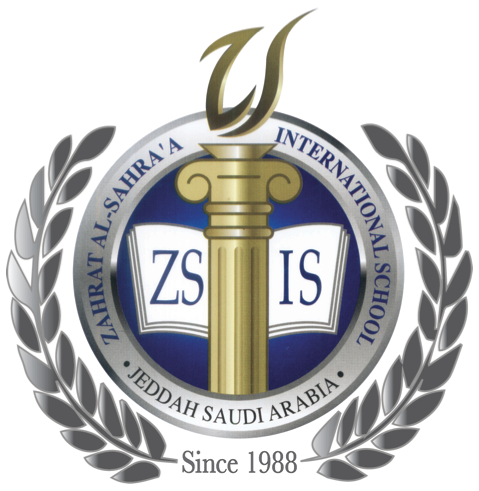 ZAHRAT AL-SAHRA’A INTERNATIONAL SCHOOLTEST 1 LESSONS REQUIREDPHYSICS 9 to 12G9 BiologyChapter 2 Lessons 2 and 3Grade 10Chapter 7 part 1 rotational motion and Lesson 1 centripetal forcesGrade 11Chapters 11 and 12Grade 12Chapters 17 and 18